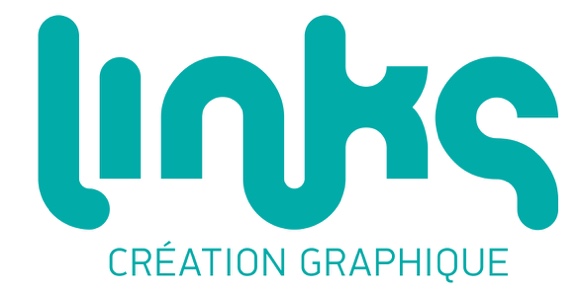 Formulaire de rétractationVeuillez compléter et renvoyer le présent formulaire uniquement si vous souhaitez vous rétracter du produit.À l'attention de SARL Links Création Graphique – 3B rue Churchill 02000 LaonMail : contact@links-web.frJe/nous (*) vous notifie/notifions (*) par la présente ma/notre (*) rétractation du produit portant sur la vente du bien (*)/pour la prestation de services (*) ci-dessous:Commandé le (*)/reçu le (*):Nom du (des) consommateur(s):Adresse du (des) consommateur(s):Signature du (des) consommateur(s) (uniquement en cas de notification du présent formulaire sur papier):Date:(*) Rayez la mention inutile.